İÇİNDEKİLERADA FİDE ZİRAİ İLAÇ TOH. TAR. İNŞ. ARAÇ KİR. SAN. VE TİC. LTD. ŞTİ. HAKKINDA	2KİŞİSEL VERİLERİ İŞLEME İLKELERİMİZ	2VERİ SAHİBİ KATEGORİLERİ	2KİŞİSEL VERİLERİN İŞLENME VE AKTARILMA AMACI	3NE ZAMAN SİZİNLE İLGİLİ KİŞİSEL VERİ TOPLUYORUZ	4HANGİ KİŞİSEL VERİLERİNİZİ İŞLİYORUZ	4KAPALI DEVRE KAMERA KAYDI YOLUYLA KİŞİSEL VERİLERİN İŞLENMESİ	5KİŞİSEL VERİLERİNİZİ HANGİ HUKUKİ SEBEPLERLE İŞLİYORUZ?	5KİŞİSEL VERİLERİN SAKLANMA VE İMHA SÜRELERİ	6KİŞİSEL VERİLERİNİZİ NASIL KORUYORUZ?	6KİŞİSEL VERİLERİNİZE İLİŞKİN HAKLARINIZ NELERDİR?	6KİŞİSEL VERİLERİN KORUNMASI KANUNU UYARINCA TALEPTE BULUNMAK İÇİN	6Ada Fide Zirai İlaç Toh. Tar. İnş. Araç Kir. San. ve Tic. Ltd. Şti. olarak başta temel hak ve özgürlüklerin koruması olmak üzere özel hayata ilişkin gizliliğin korunması, bilgi güvenliğinin sağlanması ve korunması, etik değerlere saygı öncelikli prensiplerimiz arasında yer almaktadır. 6698 sayılı Kişisel Verilerin Korunması Kanunu kapsamında Veri Sorumlusu sıfatına haiz olan şirketimizin Kişisel Verilerin Korunması Kanunu’nun 10. maddesinden doğan aydınlatma yükümlülüğünü yerine getirmek üzere kişisel verilerinizin ve özel nitelikli kişisel verilerinizin işlenmesine ve korunmasına ilişkin aşağıdaki açıklamalarımız bilginize sunulmaktadır. İşbu belgede yer alan “kişisel veri” kavramı, özel nitelikli kişisel veriyi de kapsayacak şekilde kullanılmıştır. Bu politikayı kabul etmemeniz durumunda kişisel verilerinizi bize iletmemelisiniz. Ancak bu durumda size sunacağımız hizmetlerde aksamalar olup sunulacak hizmetin tam işlevsel olamayacağını bildirmek isteriz.Tarafımıza ilettiğiniz kişisel verilerin doğruluğu ve güncelliğinden sizin sorumlu olduğunuzu belirtip, başka kişilerin kişisel verilerini bizimle paylaşmanız durumunda da söz konusu üçüncü kişiden bizim onlara ait bilgiyi toplamamız, işleme tabi tutmamız, kullanmamız ve açıklamamız için gerekli tüm izinleri aldığınız anlaşılacak ve Şirketimiz bu kapsamda sorumlu tutulamayacaktır. ADA FİDE ZİRAİ İLAÇ TOH. TAR. İNŞ. ARAÇ KİR. SAN. VE TİC. LTD. ŞTİ. HAKKINDAADA TARIM (Ada Fide Zirai İlaç Ltd. Şti.) 2016 yılında tarımsal ürünler pazarlaması amaçlanarak kurulmuştur. Kuruluş amacına uygun olarak HM CLAUSE marka sebze tohumlarının satışını yapmaktadır. Geçmişten gelen deneyimli ziraat mühendisi kadromuz ile RANGER, ODİPUS, çeşitleri üzerinde çalışmalara başlayarak üreticilerimizin beğenisine sunduk. En lezzetli ve yüksek tonajlı karpuz çeşidi olan Siyah Karpuz Pata Negra, Oturak Hıyar Altay ve Toros, Kabak Alba, Fasulye Bourgondia, Gina, Riberia başta olmak üzere 25 çeşitte satış ve teknik çalışmalarımız devam etmektedir.Ada Tarım Olarak; iş ortaklarımıza çözümler sunabilmek için dünyanın en büyük tohum ekim makinası üreticilerinden biri olan Daros firmasının Türkiye distribütörlüğünü üstlenerek, tohum ekim, saksı dolum ve fide şaşırtma konusunda çözümler sunmaktayız. ADA TARIM tecrübeli ziraat mühendisi kadrosu ile sadece satış ve pazarlama faaliyeti yapmayarak değerli üreticilerimize teknik konularda da destek olarak tarımsal üretimin başarısı için çalışmaktadır. Gücünü tarımdan ve ülkemizden alan şirketimiz bir kişi ile başladığı iş hayatına 7'si ziraat mühendisi olmak üzere 10 kişilik ekibiyle devam etmektedir.KİŞİSEL VERİLERİ İŞLEME İLKELERİMİZŞirketimiz tarafından işlenen tüm kişisel veriler ancak Kanunda ve diğer kanunlarda öngörülen usul ve esaslara uygun olarak işlenmektedir. KVKK’nın 4. maddesi uyarınca kişisel verilerinizi işlerken dikkat ettiğimiz temel ilke ve prensipler şunlardır: a) Hukuka ve dürüstlük kurallarına uygun olma.b) Doğru ve gerektiğinde güncel olma.c) Belirli, açık ve meşru amaçlar için işlenme.ç) İşlendikleri amaçla bağlantılı, sınırlı ve ölçülü olma.d) İlgili mevzuatta öngörülen veya işlendikleri amaç için gerekli olan süre kadar muhafaza edilme.VERİ SAHİBİ KATEGORİLERİŞirketimiz tarafından kişisel verileri işlenen çalışanlarımızın kişisel verilerinin işlenmesine ilişkin ayrı bir politika uygulamaktadır. Çalışanlar dışındaki müşteri, potansiyel müşteri, ziyaretçi, çalışan adayı, iş birliği içerisinde olduğumuz kurumların çalışanları, hissedarları, yetkilileri veri sahipleri de KVKK kapsamında Şirketimize taleplerini yöneltebileceklerdirKİŞİSEL VERİLERİN İŞLENME VE AKTARILMA AMACIŞirketimiz 6698 Sayılı Kişisel Verilerin Korunması Kanunun 5. maddesinin 2. fıkrasında ve 6. Maddenin 3. Fıkrasında belirtilen kişisel veri işleme şartları içerisindeki amaçlarla ve koşullarla sınırlı olarak kişisel veriler işlemektedir. Aşağıda belirtilen maddelerden en az birinin bulunması durumunda kişisel verilerin işlenmesi mümkündür. İlgili kişinin açık rızasının varlığı, Kanunlarda açıkça öngörülmesi, Fiili imkânsızlık nedeniyle rızasını açıklayamayacak durumda bulunan veya rızasına hukuki geçerlilik tanınmayan kişinin kendisinin ya da bir başkasının 1 hayatı veya beden bütünlüğünün korunması için zorunlu olması, Bir sözleşmenin kurulması veya ifasıyla doğrudan doğruya ilgili olması kaydıyla sözleşmenin taraflarına ait kişisel verilerin işlenmesinin gerekli olması, Veri sorumlusunun hukuki yükümlülüğünü yerine getirebilmesi için zorunlu olması, İlgili kişinin kendisi tarafından alenileştirilmiş olması, Bir hakkın tesisi, kullanılması veya korunması için veri işlemenin zorunlu olması, İlgili kişinin temel hak ve özgürlüklerine zarar vermemek kaydıyla, veri sorumlusunun meşru menfaatleri için veri işlenmesinin zorunlu olması.Yukarıda belirtilen koşullar altında; Şirketimiz kişisel verileri, aşağıdaki amaçlarla işleyebilmektedir:Potansiyel tedarikçi/iş ortaklarını değerlendirmeMüşteri ilişkilerinin kurulması ve yönetimi, Tedarikçi, iş ortakları ve müşterilerle sözleşme sürecinin yürütülmesi ve sonuçlandırılmasıDoğrudan pazarlama süreçlerinin yürütülmesiİletişim ve destek (talebiniz üzerine)Yasal yükümlülüklere uyumŞirket menfaatlerinin korunması ve güvenliğinin sağlanmasıŞirket ticari faaliyetlerinin planlanması ve icrasıRaporlama ve denetimHak ve menfaatlerin korunmasıHukuk işlerinin yürütülmesi ve takibiİş faaliyetlerinin yürütülmesi / denetimiPazarlama satış süreçlerinin yürütülmesiYetkili kişi, kurum ve kuruluşlara bilgi verilmesiİş sürekliliğinin sağlanması faaliyetlerinin yürütülmesiFinans ve muhasebe işlerinin yürütülmesiFiziksel mekân güvenliğinin teminiİş sürekliliğinin sağlanması faaliyetlerinin yürütülmesiMal / hizmet satış süreçlerinin yürütülmesiKişisel Verilerinizi aşağıda belirtilenler gibi profesyonel danışmanlar dâhil diğer kişiler ile paylaşıyoruz:Kamu kurum ve kuruluşları, Bankalar, Sigorta şirketleri, Denetçiler, Avukatlar, Muhasebeciler, Noterler, Diğer harici profesyonel danışmanlar, yasal yükümlülüklerimiz doğrultusunda kolluk kuvvetleri, pazarlama faaliyetleri onay verildiği hallerde pazarlama faaliyetleri kapsamında hizmet aldığımız hizmet sağlayıcıları ile hukuki dayanaklar ve rızanız çerçevesinde yukarıda belirtilen kişisel veri işleme amaçları kapsamında kişisel verilerinizi ve özel nitelikli kişisel verilerinizi aktarıyoruz.NE ZAMAN SİZİNLE İLGİLİ KİŞİSEL VERİ TOPLUYORUZKişisel verilerinizi aşağıdaki durumlarda topluyoruz:Şirketimize ziyaret gerçekleştirdiğiniz ürün ve hizmetlerimizi satın aldığınızda, Şirketimizden mal ve hizmet alan gerçek ya da tüzel kişi olmanız durumunda,Bize mal sattığınızda ya da hizmet sunduğunuzda, Pazarlama iletilerimizi almayı tercih ettiğinizde, Bizimle web sitemiz, e-posta, sosyal medya platformları, diğer online mecralar ya da telefon yoluyla iletişime geçtiğinizde, Potansiyel müşteri / tedarikçi / iş ortağı / alt işveren olarak herhangi bir amaçla bizimle iletişime geçtiğinizde,Şirketimize herhangi bir yolla iş başvurusunda bulunmuş ya da özgeçmiş ve ilgili bilgilerini şirketimizin incelemesine açmış olmanız durumunda.Yukarıdaki durumlarda edindiğimiz kişisel verileri, sadece bu Bildirim’e uygun bir şekilde işleyeceğiz. HANGİ KİŞİSEL VERİLERİNİZİ İŞLİYORUZKişisel veri işleme yöntemlerimiz, web sitemiz üzerinden, telefon veya e-posta aracılığıyla, müşterilerimize özel elektronik uygulamalar vasıtasıyla, iş etkinliklerimize ve anketlerimize katıldığınız veya bizimle başka herhangi bir şekilde etkileşimde bulunmanızdır. Bu kapsamda, size ait işlediğimiz kişisel veri kategorileri şunlardır: Kimlik bilgileriİrtibat bilgileriSağlık verilerinizGörsel Ve İşitsel KayıtlarLokasyon bilginizHukuki işlem ve uyum bilgisiKimliğinizi belirleyebilecek resimler ve/veya videolarFinansal verilerAda Fide Zirai İlaç Toh. Tar. İnş. Araç Kir. San. ve Tic. Ltd. Şti. ile kendi isteğinizle paylaşmaya karar verdiğiniz herhangi bir diğer bilgiMüşteri bilgileriİşlem güvenliğine ilişkin bilgilerPazarlama bilgileriOtomatik olarak toplanan elektronik verilerOlay yönetim ve güvenlik bilgisiKurumsal müşteri/Tedarikçi verileriDiğer kaynaklardan toplanan kişisel verilerKAPALI DEVRE KAMERA KAYDI YOLUYLA KİŞİSEL VERİLERİN İŞLENMESİŞirketimizin ve tesislerimizin güvenliği için işletmemizde güvenlik kameraları kullanılmaktadır. Güvenlik kamerası ile izleme amaçlarımız; sunulan hizmetin kalitesini artırmak, kişilerin can ve mal güvenliğini sağlamak, veri sahiplerinin meşru menfaatlerini korumak gibi nedenlerdir.Şirketimiz tarafından güvenlik kameraları ile yapılan kişisel veri işleme faaliyetleri, Anayasa’ya, KVKK’ya, 5188 sayılı Özel Güvenlik Hizmetlerine Dair Kanun ve ilgili mevzuata uygun bir biçimde yürütülmektedir. Şirketimiz, KVKK madde 4’e uygun olarak, kişisel verileri işlendikleri amaçla bağlantılı, sınırlı ve ölçülü bir biçimde işlemektedir. Bu kapsamda CCTV kaydı yapılan ortak alanlarda uyarı levhaları yerleştirilerek veri sahipleri bilgilendirilmektedir. Ancak Şirketimizin CCTV kayıtlarının tutulmasında meşru menfaatinin mevcut olması sebebiyle açık rızaları alınmamaktadır. Ayrıca KVKK madde 12’ye uygun olarak, CCTV izleme faaliyeti sonucunda elde edilen kişisel verilerin güvenliğinin sağlanması için gerekli teknik ve idari tedbirler alınmaktadır.Bunun yanında CCTV kamerası bulunan alanlara, kameraların izleme alanlarına, kayıtların tutulma sürelerine ilişkin bir prosedür uygulanmaktadır. Güvenlik amacını aşan ve kişilerin mahremiyetini aşan ölçüde kamera yerleştirilmesine izin verilmemektedir. CCTV kamera görüntülerine yalnızca belli sayıda Şirket personeli erişebilmektedir. Bu kayıtlara erişimi olan personel, kişisel verileri hukuka uygun bir şekilde koruyacaklarına ilişkin taahhütname imzalamaktadır.  Firmamız bina içinde, giriş kapısı, bina dış cephesi, otopark alanının da görüntülendiği 6 iç mekân ve 13 dış mekân olmak üzere toplam 19 adet güvenlik kamerası vasıtasıyla ve bina güvenliğinin sağlanması amacıyla görüntü ve ses kaydı yapılmakta ve kayıt işlemi muhasebe ve finans birimleri tarafından denetlenmektedir.KİŞİSEL VERİLERİNİZİ HANGİ HUKUKİ SEBEPLERLE İŞLİYORUZ?Kişisel veriler, Şirketimiz tarafından kişisel veri sahiplerine açıkça ve anlaşılabilir bir şekilde yazılı bilgilendirmede bulunularak, gerekmesi halinde açık rızaları alınarak, hukuka ve dürüstlük kurallarına uygun, yukarıda açıkça belirtilen meşru amaçla bağlantılı ve sınırlı olarak, ölçülülük prensibi çerçevesinde toplanmakta, kullanılmakta, kaydedilmekte, depolanmakta ve işlenmektedir.Kişisel verilerinizi başta 6102 sayılı Türk Ticaret Kanunu, 6098 sayılı Türk Borçlar Kanunu, 213 sayılı Vergi Usul Kanunu, elektronik ticaret mevzuatı olmak üzere KVKK madde 5’te düzenlenen ve bu politikanın kişisel verilerin işlenme ve aktarılma amacı başlığı altında da yer alan aşağıdaki hukuki sebepler doğrultusunda işliyoruz;İlgili kişinin açık rızasının varlığı, Kanunlarda açıkça öngörülmesi, Fiili imkânsızlık nedeniyle rızasını açıklayamayacak durumda bulunan veya rızasına hukuki geçerlilik tanınmayan kişinin kendisinin ya da bir başkasının hayatı veya beden bütünlüğünün korunması için zorunlu olması, Bir sözleşmenin kurulması veya ifasıyla doğrudan doğruya ilgili olması kaydıyla sözleşmenin taraflarına ait kişisel verilerin işlenmesinin gerekli olması, Veri sorumlusunun hukuki yükümlülüğünü yerine getirebilmesi için zorunlu olması, İlgili kişinin kendisi tarafından alenileştirilmiş olması, Bir hakkın tesisi, kullanılması veya korunması için veri işlemenin zorunlu olması, İlgili kişinin temel hak ve özgürlüklerine zarar vermemek kaydıyla, veri sorumlusunun meşru menfaatleri için veri işlenmesinin zorunlu olması.Kişisel Verilerinizin açık rıza ile işlendiği hallerde, açık rızanızı geri almanız durumunda söz konusu açık rızaya dayalı işlemenin gerekli olduğu ticari üyelik programından çıkarılacağınızı ve söz konusu işlemeler sayesinde yararlandığınız avantajlardan ilgili tarih itibariyle yararlandırılamayacağınızı belirtmek isteriz.KİŞİSEL VERİLERİN SAKLANMA VE İMHA SÜRELERİKişisel verileriniz, ilgili yasal mevzuatlarda belirtilen saklama sürelerince veya yukarıda anılan işleme amaçlarının gerekli kıldığı süre boyunca saklanacaktır ve sonrasında tamamen KVKK’ya uygun olarak silinecek, yok edilecek ya da anonim hale getirilecektir.  Bu kapsamda Kişisel Verileri Saklama ve İmha Politikası ve prosedürleri hazırlanmış olup uygulanmaktadır. KİŞİSEL VERİLERİNİZİ NASIL KORUYORUZ?Kişisel verilerinizin korunması ve hukuka aykırı bir şekilde erişimini önlemek için KVK Kurumu’nun yayınladığı Kişisel Veri Güvenliği Rehberi doğrultusunda Şirketimiz tarafından gerekli idari ve teknik tedbirler alınmakta, Şirket içinde prosedürler düzenlenmekte, aydınlatma ve açık rıza metinleri hazırlanmakta ve KVKK madde 12/3 uyarınca KVKK hükümlerinin uygulanmasını sağlamak için gerekli denetimler yapılmakta veya dışardan hizmet alımı yoluyla yaptırılmaktadır. KİŞİSEL VERİLERİNİZE İLİŞKİN HAKLARINIZ NELERDİR?KVKK madde 11 uyarınca herkes, veri sorumlusuna başvurarak kendisiyle ilgili;a) Kişisel veri işlenip işlenmediğini öğrenme,b) Kişisel verileri işlenmişse buna ilişkin bilgi talep etme,c) Kişisel verilerin işlenme amacını ve bunların amacına uygun kullanılıp kullanılmadığını öğrenme,ç) Yurt içinde veya yurt dışında kişisel verilerin aktarıldığı üçüncü kişileri bilme,d) Kişisel verilerin eksik veya yanlış işlenmiş olması hâlinde bunların düzeltilmesini isteme,e) KVKK 7. maddede öngörülen şartlar çerçevesinde kişisel verilerin silinmesini veya yok edilmesini isteme,f) (d) ve (e) bentleri uyarınca yapılan işlemlerin, kişisel verilerin aktarıldığı üçüncü kişilere bildirilmesini isteme,g) İşlenen verilerin münhasıran otomatik sistemler vasıtasıyla analiz edilmesi suretiyle kişinin kendisi aleyhine bir sonucun ortaya çıkmasına itiraz etme,ğ) Kişisel verilerin kanuna aykırı olarak işlenmesi sebebiyle zarara uğraması hâlinde zararın giderilmesini talep etme haklarına sahiptir.KİŞİSEL VERİLERİN KORUNMASI KANUNU UYARINCA TALEPTE BULUNMAK İÇİNKişisel Verileriniz hakkında daha detaylı bilgi edinmek için bilgi edinme başvuru formuna şirketimizin  www.agroada.com adresli internet sitesinden ve Pınarlı Mahallesi Atatürk Caddesi No:185 Aksu / ANTALYA adresinden ulaşabilirsiniz. Kişisel Verilerinizle ilgili taleplerinize en kısa sürede cevap verebilmemiz için, talep ve sorularınızın açık, anlaşılabilir ve tarih yönünden belirli olarak iletilmesi gerekmektedir.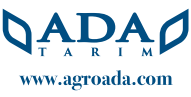 BİLGİ GÜVENLİĞİ YÖNETİM SİSTEMİBİLGİ GÜVENLİĞİ YÖNETİM SİSTEMİBİLGİ GÜVENLİĞİ YÖNETİM SİSTEMİBİLGİ GÜVENLİĞİ YÖNETİM SİSTEMİKİŞİSEL VERİLERİN KORUNMASI POLİTİKASIKİŞİSEL VERİLERİN KORUNMASI POLİTİKASIKİŞİSEL VERİLERİN KORUNMASI POLİTİKASIKİŞİSEL VERİLERİN KORUNMASI POLİTİKASIDoküman No: Doküman No: KVK.PL-20KVK.PL-20Yayın Tarihi: Yayın Tarihi: 16.06.202216.06.2022Revizyon No / Tarihi:Revizyon No / Tarihi:00/-00/-Sayfa Sayısı:Sayfa Sayısı: 7 7REVİZYON TABLOSUREVİZYON TABLOSUREVİZYON TABLOSUREVİZYON TABLOSUREVİZYON NOREVİZYON GEREKÇESİREVİZYON GEREKÇESİTARİH